Publicado en Madrid el 14/11/2017 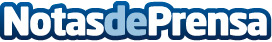 Mundo Junkers, la web especializada en climatización del hogarPara los amantes de la climatización, la domótica y los hogares eficientes, Mundo Junkers presenta su web especializada en soluciones de refrigeración y calefacción Datos de contacto:Mundo Junkers919 915 999Nota de prensa publicada en: https://www.notasdeprensa.es/mundo-junkers-la-web-especializada-en Categorias: E-Commerce Otras Industrias http://www.notasdeprensa.es